TEHNISKĀ SPECIFIKĀCIJA Nr. TS 1603.036 v1Auto startēšanas palīgierīceAttēlam ir informatīvs raksturs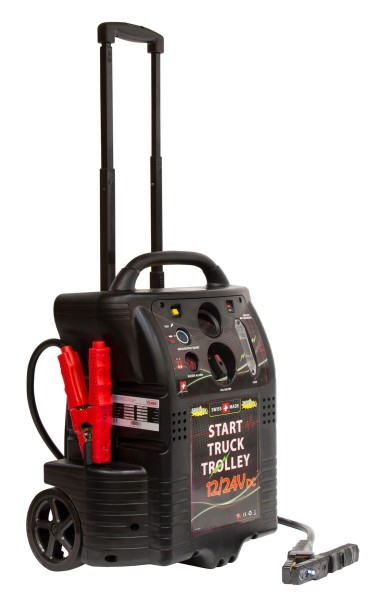 Nr.AprakstsMinimālā tehniskā prasībaPiedāvātās preces konkrētais tehniskais aprakstsAvotsPiezīmesVispārīgā informācijaVispārīgā informācijaVispārīgā informācijaRažotājs (nosaukums, ražotnes atrašanās vieta).Norādīt informāciju1603.036 Auto startēšanas palīgierīce (darbināms no elektrotīkla) Norādīt pilnu preces tipa apzīmējumuPreces marķēšanai pielietotais EAN kods, ja precei tāds ir piešķirtsNorādīt vērtībuNorādīt vai, izmantojot EAN kodu, ražotājs piedāvā iespēju saņemt digitālu tehnisko informāciju par preci (tips, ražotājs, tehniskie parametri, lietošanas instrukcija u.c.)Norādīt informācijuParauga piegādes laiks tehniskajai izvērtēšanai (pēc pieprasījuma), darba dienasNorādīt vērtībuStandartiStandartiStandartiCE zīme atbilstoši Eiropas direktīvai 2014/30/ES par elektromagnētisko savietojamību.AtbilstDokumentācijaDokumentācijaDokumentācijaPielikumā, kā atsevišķs fails iesniegts preces attēls, kurš atbilst sekojošām prasībām: ".jpg" vai “.jpeg” formātā;izšķiršanas spēja ne mazāka par 2Mpix;ir iespēja redzēt  visu preci un izlasīt visus uzrakstus, marķējumus uz tā;attēls nav papildināts ar reklāmu.AtbilstOriģinālā lietošanas instrukcija sekojošās valodāsLVTehniskā informācijaTehniskā informācijaTehniskā informācijaStartēšanas ierīce ar iebūvētu akumulatoruAtbilstBarošanas spriegums 230 V, 50 HzAtbilstEU tipa kontaktdakša barošanas kabelimAtbilstIzejas spriegums 12 V un 24 VAtbilstMaksimālā startēšanas strāva pie 12 V ≥ 2000 ANorādīt vērtībuMaksimālā startēšanas strāva pie 24 V ≥ 1000 ANorādīt vērtībuManuāla režīmu pārslēgšanaAtbilstIebūvētā akumulatora ietilpība ≥ 40 AhNorādīt vērtībuIebūvētā akumulatora uzlādes indikācijaAtbilstIebūvēta 12 V ligzdaAtbilstStartēšanas vadu šķērsgriezums ≥ 45 mm2Norādīt vērtībuStartēšanas vadu garums ≥ 1500 mmNorādīt vērtībuStartēšanas vadi aprīkoti ar izolētiem krokodila tipa savienotājiemAtbilstKonstrukcijaKonstrukcijaKonstrukcijaRatiņu konstrukcijas korpuss uz diviem riteņiem un ar vilkšanas rokturiAtbilstNo konstrukcijas neatdalāmi startēšanas vadiAtbilstKorpusā paredzētas vietas startēšanas vadu un savienojošo spaiļu glabāšanaiAtbilstObligātā komplektācijaObligātā komplektācijaObligātā komplektācijaStartēšanas ierīce ar akumulatora baterijuAtbilstTīkla barošanas vadsAtbilstStartēšanas vadi ar savienojošām spailēmAtbilstLietotāja instrukcijaAtbilst